ЧЕРКАСЬКА ОБЛАСНА РАДАР І Ш Е Н Н Я_____________                                                                               № ___________Про план роботи Черкаської обласної ради на 2023 рікВідповідно до пункту 6 частини першої статті 43 Закону України «Про місцеве самоврядування в Україні», частини четвертої статті 14 Регламенту Черкаської обласної ради VIII скликання, затвердженого рішенням обласної ради від 21.12.2020 № 3-7/VIII, обласна рада  в и р і ш и л а :1. Затвердити план роботи Черкаської обласної ради на 2023 рік згідно з додатком.2. Контроль за виконанням плану покласти на постійні комісії обласної ради.Голова									А. ПІДГОРНИЙ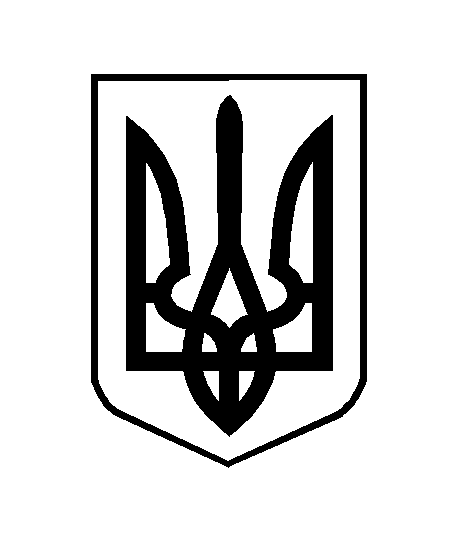 